Publicado en Ratingen el 23/01/2023 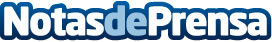 Fujifilm Europe apoya el Día Mundial del CáncerFujifilm Europa ha anunciado su asociación con World Cancer Day, una iniciativa liderada por Union for International Cancer Control (UICC), la organización internacional más antigua y grande contra el cáncer, dedicada a liderar iniciativas de convocatoria, capacitación y promoción que unen a la comunidad oncológica para reducir la carga mundial del cáncer, promover una mayor equidad e integrar el control del cáncer en la agenda mundial de salud y desarrolloDatos de contacto:Luana PorfidoHead of Corporate Communications - Europe+39 3459529101Nota de prensa publicada en: https://www.notasdeprensa.es/fujifilm-europe-apoya-el-dia-mundial-del-cancer Categorias: Internacional Medicina Solidaridad y cooperación Innovación Tecnológica http://www.notasdeprensa.es